МБОУ «СОШ №40»  города НижневартовскаУтверждаю:                                                                                   Директор МБОУ «СОШ № 40»                                                  ___________Е.Г. Побединская                                                                                                                          «____»______________2014Паспорт Музея Боевой и Трудовой славы  МБОУ «СОШ №40»  города НижневартовскаРуководитель: учитель истории и обществознания Игнатова О.Ю. город Нижневартовск, 2014 годМБОУ «СОШ №40»  города НижневартовскаНаименование музея:Музей  Трудовой славы 3 этажМузей Боевой славы 2 этаж Профиль музея: боевой и трудовой славы, этнографический и историческое краеведение.Образовательное учреждение: Муниципальная Средняя Общеобразовательная школа №40  города Нижневартовска.Почтовый адрес: 628615, Российская Федерация, ХМАО - Югра, Тюменская область,  г.Нижневартовск,  ул. Дзержинского 29а, МСОШ №40.Телефоны: (3466)263250,  (3466)260890.Факс:  (3466)261982, 267588Адрес сайта школы: e-mail: svetlaya_shkola@mail.ruДиректор школы: Побединская Елена Геннадьевна.Зам.директора по воспитательной  работе: Потапенко Оксана Павловна. Руководитель музейного комплекса: Игнатова Ольга Юрьевна, учитель истории высшей категории.Наличие программы: Перспективная программа развития школьного музейного комплекса (срок действия 3 года).Наличие документации: устав музея, паспорта музея, программы работы,  в том числе и на перспективу. Учетная книга с  количеством  подлинников 194, книга отзывов и предложений, книга учета общественно-массовой и культурно-просветительской деятельности, инструкция по правилам безопасности в музее, перспективный план  и отчеты работы музея.Характеристика помещения:  Помещения Музея сухое, теплое. Располагается на втором и третьем этаже, в помещении образовательного учреждения.  Музей Этнографии и истории края занимает экспозиционный зал, расположенный возле Зимнего сада и фондохранилище с архивом. Общая площадь музея: 20 кв.м. Окна и применяется искусственное освещение помещения. Цветовое оформление экспозиционного зала выдержано в светло-коричневых тонах. В главном выставочном зале размещены материалы историко-краеведческого цикла. К главному выставочному залу примыкает 3 кабинета 301, 302, 303. В помещениях одновременно могут находиться не более 20 человек.Музей  Боевой и Трудовой славы занимает экспозиционный зал, расположенный на втором и третьем этаже. Общая площадь музея: 40 кв.м. Окна, применяется искусственное освещение помещения. Цветовое оформление экспозиционного зала выдержано в светло-коричневых тонах. В главном выставочном зале размещены материалы военно-исторического и патриотического цикла. К главному выставочному залу примыкает актовый зал школы и тренерские комнаты спортивного зала школы. В помещениях одновременно могут находиться не более 20 человек.Открытие  Музея:   сентябрь, 2000 год  (школьный музейный комплекс существует с 1998 года).Педагогическое руководство: руководитель музея – директор школы, ответственные за музей – учителя истории, актив музея, состоящий их учащихся школы, управляющий активом музея.Цели и задачи:1.Совершенствовать  обучение  и  воспитание  подрастающего  поколения
изучением краеведения;2. Воспитание    у   школьников    патриотизма,    бережного    отношения    к
культурному наследию родного края;3. Приобщение учащихся к краеведческой   и поисково-исследовательской
деятельности;4.Сохранение исторической памяти; 5.Совершенствование нравственного воспитания учащихся.Количество подлинных экспонатов: 194 (не считая экспонатов временного пользования – 51).Краткая характеристика экспонатов основного фонда, собранных за последний год: (все экспонаты описаны в Учетной книге поступления предметов музейного назначения, которая находится Фондохранилище МСОШ № 40)Швейная машинка, №118 основного фонда Швейная машинка ножная №119Еврейская детская шапочка № 120Повязка на голову турецкая мужская №121Наклейка спорт соревнований по борьбе №122Ослик деревянный,  украшение на стену № 123Портрет Иисуса  Христа , украшение на стену № 124Портрет Иисуса  Христа , украшение на стену № 125Никон, украшение на стену №126Амулет ханты «Солнышко», №127Шайба для хоккея №128Флажок ТРЕЙДМЕТАЛЛ №129ФЛАЖОК СКЪТранс №130Состояние всех экспонатов удовлетворительное.Экспонаты основного фонда делятся на две группы: постоянный фонд и временный, вещественные и документальные. За последние два года экспозиции музея пополнились за счет экспонатов, привезенных из Удмуртии, Башкирии и предметами, сделанными   обучающимися школы.Краткая характеристика деятельности Музея: Музей создан для осуществления комплексного подхода к патриотическому и нравственному школьников, становлению гражданственности, развитию познавательных интересов, социализации в обществе, формирования исторического самосознания учащихся.Эстетика оформления: Темы по разделам раскрыты полностью, оформлены фотокарточками, рисунками, картинами.Профилем работы школьного музея является историческое краеведение. Основная тема научно – исследовательской работы Музея: сбор и обобщение материала о событиях  и важных датах округа и города Нижневартовска.Условия хранения: выставлены на полках закрытых стеклянных шкафов. Нормы освещенности, влажности и температурного режима соблюдены (экспонаты основного фонда, выставленные в экспозициях музея, и экспонаты вспомогательного фонда хранятся в специальном закрытом помещении - фондохранилище и архиве школы). Все собранные экспонаты соответствуют профилю и теме музея. Физическое состояние подлинников хорошее. Нет необходимости в реставрации. Система их хранения тоже хорошая.  Всего экспонатов – свыше 300 и у всех есть краткая характеристика. Подлинных экспонатов насчитывается – 194. Наиболее ценными являются экспонаты: фрагменты костей мамонтов, яйцо из кладки птицы, наконечник стрелы, швейные машинки, предметы быта спецпереселенцев, вышитые орнаментом салфетки и элементы одежды, утюг начала ХХ века и т.д. Направления деятельности школьного музея:охрана и пропаганда подлинных памятников истории путем выявления, изучения, сбора и хранения музейных предметов;осуществление воспитательной и образовательной деятельности: содействие в реализации школьной программы гражданско-патриотического воспитания, углубление знаний учащихся по истории России, ХМАО и города Нижневартовска, профессиональная ориентация выпускников;организация культурно-методической деятельности музейными средствами: проведение экскурсий для учащихся школы и ее гостей, жителей микрорайона школы, учащихся других школ города, встреч с ветеранами Великой Отечественной войны – жителями микрорайона школы, уроков по истории ХХ века. Прилагаются методические разработки внеклассных мероприятий, проведенных на базе музея, учебная программа кружка «Музейное дело», статьи из школьной газеты и иных газет.История города НижневартовскаБыт и этнография Ханты и Манси.Режим работы Музея: С понедельника по пятницу: 09.00-17.00Массовые мероприятия: Проведение экскурсий, форумов, акций, торжественных мероприятий, встреч с ветеранами ВОВ, интересными людьми города и округа, сотрудниками музеев.Задачи ознакомления обучающихся с экспонатами по истории ХМАО:С понятиями.С этническим составом Западной Сибири, с основными элементами традиционной культуры.С этнокультурной ситуацией в разных регионах Западной Сибири в зависимости от естественно-географической специфики, исторической динамики.Со специфическими особенностями и общекультурными закономерностями восточнославянской культуры и коренных народов Западной Сибири.Функции работы выставочных залов:ИнформационнаяСистематизирующаяВоспитательно - развивающаяСтимулирующая исследовательско-поисковую деятельность учащихся.Самообразовательная.Формы работы:Экскурсии (обзорные и тематические);Уроки - экскурсии;Классные часы;«Круглый стол» с приглашением ветеранов Великой Отечественной
войны,   ветеранов труда;5.   Выставки;6.  Составление летописей, хроник, очерков об исторических событиях по истории населённых пунктов или отдельных памятников;7.   Публикация исследований в СМИ;8.   Пропаганда   краеведческих   знаний   путём   организации   выставок,
оформления тематических стендов;9.   Подготовка экскурсоводов музея.10. Поисковая работа.11. Научно-исследовательская.12. Сбор информации для написания сочинений.13. Учебные занятия.14. Книжные тематические выставки.15. Встречи с интересными людьми.Походы, экспедиции, выездные мероприятия: Выезды учащихся 1-7 классов в Этнографический музей и Музей русского быта города Нижневартовска. Экспедиции в с.Вампугольск и с.Вата, экскурсионные поездки в г.Тобольск.Показатели, результаты деятельности Музея: Участие в городских конкурсах - смотрах музеев и уголков Боевой и Трудовой славы, участники городского конкурса «Лучший музейный работник».Освещение работы Зала Этнографии и Трудовой славы Самотлора в СМИ: Статьи в школьной газете «Инсайт», 2005 год – ГТРК «Самотлор» снят фильм о школьном музейном комплексе, 2010 год – статьи о работе  школьного Этнографического музея на  интернет сайте «1 сентября» и т.д.Методы работы Школьного музея:Практическое манипулирование с экспозиционными предметами в музее.Поисково-исследовательская работаВедение документации музейного дела.Содержание работы:Тема экскурсии.Постановка задач, целей беседы.Рассказ учителя.Дополнительное выступление учащихся.Закрепление информации. Анализ проделанной работы.Пожелания, отзывы посетителей выставки.Домашнее задание к следующей экспозиции.Структура занятия в Музее:Домашняя подготовка экскурсовода.Настрой детей к восприятию новой информации.Экскурсии, беседы.Итоги работы.Домашнее задание к следующей теме.Аспекты музейной деятельности:Музей истории ХМАО и города НижневартовскаСтановление и развитие этнографии краяМузей истории школы.Формы деятельности:поисковая;фондовая;научная;экспозиционная;познавательнаяСтруктура управления :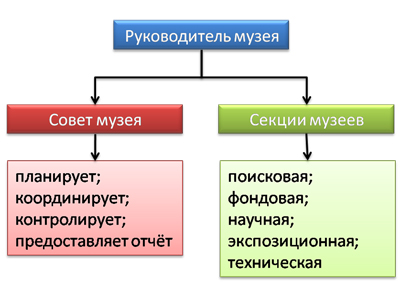 Тематика теоретических семинаров кружка музейного дела:1. История происхождения и развития музеев (из истории происхождения музеев, развития музейного дела в Новое  и Новейшее время, современные музеи мира, музеи в России, музеи в ХМАО, музеи Нижневартовска, экскурсия в краеведческий музей Нижневартовска).
2.Социальные функции музеев.
3. Что такое фонды музеев.
4. Методы построения музейных экспозиций.
5. Виды музейных экспозиций.
6. Формы работы музея.
7. Роль краеведческих музеев.
8. Исследовательская работа в музее.
9. Методика сбора материала.
10. Приемы сбора и фиксации музейных предметов.
11. Правила оформления и учет исторических источников.
12. Формы научного описания музейных предметов.
13. Словесная реконструкция прошлого.
14. Документация в школьном музее.
15. Словарь музейных терминов.
16. Анализ вещественных источников.
17. Анализ письменных источников.
18. Как составить экспозицию музея.
19. Проектная деятельность по созданию экспозиций музея истории школы.
20. Защита проектов.
21. Этнография как наука.
22. Этнографические музейные предметы.
23. Из истории музеев ХМАО.
24. Из истории музеев России.
25. Защита рефератов.
26. Круглый стол. Есть ли будущее у музеев? Виртуальные музеи.Разделы экспозиций   Этнографии и истории края: Изучение истории Югры. Первобытность.Традиционное хозяйство, быт народов Сибири.Обычаи и обряды.Занятия народов Западной Сибири.Оленеводство.Поселения и жилище.Одежда и украшения.8. Средства передвижения.11.Религиозные представления.12.Представление о душе.13.Обряды и обычаи обских народов.14.быт Спецпереселенцев.15.русский сувенир.16.История города Нижневартовска.17.Первооткрыватели, быт и нравы.18. Югра современная.19.выставка работ учащихся школы.Разделы экспозиций Музея Боевой и Трудовой славы:ПризывникСолдатами не рождаютсяЭхо войныВетераныОружиеЗнаки отличияОрдена и наградыБыт первой половины ХХ века (быт во время войны)Ключевые проблемы:Изучение истории Югры.Традиционное хозяйство, быт народов Сибири.Обычаи и обряды.Занятия народов Западной Сибири.Оленеводство.Поселения и жилище.Одежда и украшения.Средства передвижения.Пища коренных народов.Традиционная картина мира коренных народов Югры.Религиозные представления.Представление о душе.Обряды и обычаи обских народов.Спецпереселенцы.Освоение Земли Сибирской в начале ХХ века.История Самотлора.Первооткрыватели, быт и нравы.Культура современного Нижневартовска.История моего города.О чем рассказывают улицы города.Маршрут работы в выставочных  залах этнографической направленности:Родина моя – ЮГРА.История ХХ века – геологи-первопроходцы.Работы, сделанные руками учащихся по теме «Быт народов Ханты и       Манси».Обряды народов Западной Сибири.Шаманизм.Охота и рыболовство.Повседневная жизнь коренных народов.Жилище Ханты и Манси.Украшения и одежда.С чего начинается история Югры? (Первобытный строй).     ПризывникСолдатами не рождаютсяЭхо войныВетераныОружиеЗнаки отличияОрдена и наградыБыт первой половины ХХ века (быт во время войны)Совет музея: 20 человекРасписание занятий кружка «Музейное дело»: пятница 12.00 – 14.00Структура музейного самоуправления:Выборный совет музея.Поисковая работа.Исследовательская лаборатория.Проведение экскурсий по залу.Сценарная работа.Журналистика.Работа актива совета Музея:Руководитель детского совета музея: Игнатова Анастасия 6аПоисковики: Шишикин Игорь 6а                       Дерен Екатерина 9вАсадуллин Вадим 9вИсследовательская лаборатория:                                                           Самойлова Влада 9в                                                          Фоменко Ксения 9вЭкскурсоводы: Горшкова Инесса 9в                           Субботин Виталий 9вСценаристы: 9в.Журналисты: Горпыняк Кристина 6а,                         Типкова Елизавета 6в.По решению совета музея проводит экскурсии, тематические вечера, конкурсы, игры, викторины. С введением регионального компонента в образовательный процесс, в школе были созданы поисковые группы учащихся различной направленности: историко-археологической; фольклорно-лингвистической; биолого-географической. Девиз  поиска актива совета музея: «Искать. Найти, Сохранить».Формы работы актива совета Музея:экскурсии;уроки в музее;занятия с активом;тематические вечера;классные часы;конкурсы, игры, викторины;семинары по народной культуре;разработка заданий классным коллективом для пополнения фондов
музея;проведение семейных, классных и школьных праздников.Общественно-просветительская и культурно-массовая деятельность Музея за последние 3 года:уроки – 30, экскурсии – 20, лекции – 10, слеты – 2, встречи – 5, конференции – 1, передвижные выставки – 2, походы – 1.Использование в целом музея в образовательно-воспитательном процессе учреждения образования:Экспонаты, материалы, документы школьного музея используются при проведении уроков истории, обществознания и  МХК, народов Западной Сибири, изобразительного искусства, внеклассной и кружковой работы. Тематические экскурсии, учебные факультативные занятия в музее проводятся в форме бесед, игр, дискуссии, путешествии, утренников. Каждый вновь поступивший музейный экспонат выставляется на всеобщее обозрение. Есть в музее рубрика «Экспонаты рассказывают». Ученик или педагог, принёсший в музей новый экспонат, защищает его: рассказывает о нём всё, что ему известно о предмете, вещи, материале, фотографии.Экскурсионная, просветительская, методическая работа в контексте музея школы:Тематические экскурсии, учебные, факультативные занятия в музее проводятся в форме бесед, игр, дискуссий, путешествий, творческих мастерских, утренников, вечеров с использованием следующих приёмов: распределение социальных ролей, создание игровых ситуаций, практическое манипулирование предметами, использование ассоциативных связей, театрализация и др. На базе музея проходят творческие встречи с интересными людьми: писателями, поэтами, художниками, историками, краеведами, фольклористами, народными мастерами, ветеранами войны, пограничниками и т.д. Расширяется география связей школьного этнографического музея: сотрудничество со всеми учреждениями дополнительного образования, где занимаются наши учащиеся; налажены контакты с другими школьными музеями, с учебными заведениями, например НГУ. Кроме постоянных экспозиций, в музее организуются выставки частных коллекций работы народных умельцев, детского творчества.Таким образом, цель педагогического опыта реализуется через:1.	включение в учебный процесс культуротворческих предметов,
вхождение в эксперимент «Культуротворческая школа – школа 21 века», использование музейного материала на уроках истории, родной и русской литературы, географии, истории,  Культура народов Ханты и Манси и др.;2.          внеклассную работу;3.          внешкольную работу.Наблюдения показывают, что у учащихся возрос интерес к изучению национальной культуры, к музейному делу: увеличивается количество учащихся, выбирающих темы для рефератов по данному направлению, а также изъявляют желание сдавать экзамен по МХК и истории. Повысился качественный уровень исследовательской деятельности школьников: они занимают призовые места в городских, окружных  и всероссийских олимпиадах и конкурсах. Результаты исследовательской деятельности учащиеся представляют на различных конференциях.Школьный Этнографический музей - центр культурно-образовательного пространства школы и 10А микрорайона города, этнографической культуры, военно-патриотического воспитания, воспитания молодого поколения.Наличие системы противопожарной безопасности и сигнализации имеется. Подготовила Игнатова О.Ю..